Okul Deneyimi Dosyasında Bulunması Gereken Belgeler:Çalışma Plânı, (EK 1)Ders Devam Formları, (EK 2)Etkinlik Raporları, (EK 3) Ara sınav / Yıl sonu Sınav Değerlendirme Formu (EK 4)Kapak (EK 5)EK 1: Çalışma PlanıT.C.YOZGAT BOZOK ÜNİVERSİTESİ BEDEN EĞİTİMİ ve SPOR YÜKSEKOKULU201…. - 201… ÖĞRETİM YILI ………YARIYILI  OKUL DENEYİMİ ÇALIŞMA PLÂNIEK 2: Ders Devam FormuT.C.YOZGAT BOZOK ÜNİVERSİTESİ BEDEN EĞİTİMİ ve SPOR YÜKSEKOKULU201… - 201… ÖĞRETİM YILI ………YARIYILI  OKUL DENEYİMİ DERSİ GÜNLÜK DEVAM ÇİZELGESİOkul MüdürüAdı Soyadı/İmzası                                                                                  MühürEK 3: DERS GÖZLEM FORMUDERS GÖZLEM FORMU EK 4: Ara sınav / Yıl Sonu Değerlendirme FormuT.C.YOZGAT BOZOK ÜNİVERSİTESİ BEDEN EĞİTİMİ ve SPOR YÜKSEKOKULU201… - 201… ÖĞRETİM YILI ………YARIYILI OKUL DENEYİMİ DERSİ DEĞERLENDİRME FORMUUygulama Öğretmeni	              Uygulama Okul Müdürü                  Uygulama Öğretim Elemanı         Adı Soyadı                                            Adı Soyadı                                                   Adı Soyadı  İmza	                                       İmza ve Mühür                                                    İmzaU.Ö.E	:  Uygulama Öğretim ElemanıU.Ö	:  Uygulama ÖğretmeniU.O.M	:  Uygulama Okul MüdüT.C.YOZGAT BOZOK ÜNİVERSİTESİ BEDEN EĞİTİMİ ve SPOR YÜKSEKOKULU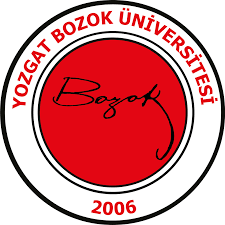 OKUL DENEYİMİHAZIRLAYANADI SOYADI	: NUMARASI	:UYGULAMA OKULU 			:UYGULAMA ÖĞRETİM ELEMANI	:UYGULAMA ÖĞRETMENİ			:HAFTASEMİNERETKİNLİKLERSON TESLİM TARİHİ1. HaftaGenel bilgilerDönem Plânı2. HaftaÖdevin teslim edilmesiÖdevin açıklanmasıÖğretmenin okuldaki bir günü3. HaftaÖdevle ilgili dönütlerÖdevin teslim edilmesiÖdevin açıklanmasıÖğrencinin okuldaki bir günü4. HaftaÖdevle ilgili dönütlerÖdevin teslim edilmesiÖdevin açıklanmasıBir öğrencinin incelenmesi5. HaftaÖdevle ilgili dönütlerÖdevin teslim edilmesiÖdevin açıklanmasıÖğretim yöntemleri6. HaftaÖdevle ilgili dönütlerÖdevin teslim edilmesiÖdevin açıklanmasıDerslerin gözlenmesi7. HaftaÖdevle ilgili dönütlerÖdevin teslim edilmesiÖdevin açıklanmasıFarklı bir branş için ders gözlemi8. HaftaÖdevle ilgili dönütlerÖdevin teslim edilmesiÖdevin açıklanmasıDersin yönetimi ve sınıfın kontrolü9. HaftaÖdevle ilgili dönütlerÖdevin teslim edilmesiÖdevin açıklanmasıSoru sormayı gözlemleme10. HaftaÖdevle ilgili dönütlerÖdevin teslim edilmesiÖdevin açıklanmasıOkulda araç-gereç ve yazılı kaynaklar11. HaftaÖdevle ilgili dönütlerÖdevin teslim edilmesiÖdevin açıklanmasıOkul yöneticisi ve okul kuralları12. HaftaÖdevle ilgili dönütlerÖdevin teslim edilmesiÖdevin açıklanmasıOkul ve toplum13. HaftaÖdevle ilgili dönütlerÖdevin teslim edilmesiMikro öğretim teknikleri14. HaftaÖdevle ilgili dönütlerYarıyıl sonu değerlendirmesiOkul Deneyimi çalışmalarının değerlendirilmesiÖĞRETMEN ADAYININ ADI SOYADIÖĞRETMEN ADAYININ ADI SOYADIÖĞRETMEN ADAYININ ADI SOYADIÖĞRETMEN ADAYININ ADI SOYADI::::NUMARASINUMARASINUMARASINUMARASI::::PROGRAMI ve ÖĞRETİM TÜRÜPROGRAMI ve ÖĞRETİM TÜRÜPROGRAMI ve ÖĞRETİM TÜRÜPROGRAMI ve ÖĞRETİM TÜRÜ::::UYGULAMA OKULUUYGULAMA OKULUUYGULAMA OKULUUYGULAMA OKULU::::GÖZLEMLERGÖZLEMLERGÖZLEMLERGÖZLEMLERGÖZLEMLERGÖZLEMLERGÖZLEMLERGÖZLEMLERTarih…………………Tarih…………………Gözlenen Sınıf/Saatİşlenen Konuİşlenen KonuDers KitabıÖğretmenin Adı SoyadıÖğretmenin İmzası1. Saat2. Saat3. Saat4. SaatÖğretmen Adayının Adı Soyadı: …………………………………………………………………Sınıf ……………………….Tarih ……………………..Ders ……………………….Öğretmen (ler) …………………………………………………………………………Öğrenci Sayısı ………………………..ÖĞRETMEN ADAYININ ADI SOYADI:::::::NUMARASI:::::::PROGRAMI ve ÖĞRETİM TÜRÜ:::::::UYGULAMA OKULU:::::::UYGULAMA ÖĞRETİM ELEMANI:::::::ARA DEĞERLENDİRMEARA DEĞERLENDİRMEARA DEĞERLENDİRMEYARIYIL SONUDEĞERLENDİRMESİYARIYIL SONUDEĞERLENDİRMESİYARIYIL SONUDEĞERLENDİRMESİU.ÖU.O.MU.Ö.EU.ÖU.O.MU.Ö.EÖğretmen adayının derslere devamı ve ilgisi (30 PUAN)Öğretmen adayının derslere devamı ve ilgisi (30 PUAN)2.   Öğretmen adayının öğretmenlik mesleğine uygun tutum ve davranışları (40 PUAN)2.   Öğretmen adayının öğretmenlik mesleğine uygun tutum ve davranışları (40 PUAN)3.   Öğretmen adayının fakülte ve uygulama okulundaki görevliler ve öğrencilerle olan iletişimi (30 PUAN)3.   Öğretmen adayının fakülte ve uygulama okulundaki görevliler ve öğrencilerle olan iletişimi (30 PUAN)ARASINAV/ YARIYIL SONU NOTLARI TOPLAMIARASINAV/ YARIYIL SONU NOTLARI TOPLAMIARASINAV/ YARIYIL SONU NOTLARIARASINAV/ YARIYIL SONU NOTLARIAÇIKLAMALAR:AÇIKLAMALAR:AÇIKLAMALAR:AÇIKLAMALAR:AÇIKLAMALAR:AÇIKLAMALAR:AÇIKLAMALAR:AÇIKLAMALAR: